     Form 5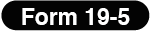 Disposal Notification of Specific Biological Samples Classified as Biosafety Level 2To: Director of Safety Office, Japan Synchrotron Radiation Research InstituteDate Submitted: mm/dd/yyAffiliation of Project Leader	Phone #Name of Project Leader	                         I apply for the safety control of a biological experiment as follows.Approval Notice for Disposal of Specific Biological Samples Classified as Biosafety Level 2To: Affiliation	NameThe disposal of (                     ) classified as specific biological samples at Biosafety level 2 which was notified on   mm/dd/yy   has been approved and you are allowed to conduct it as reported above.Date:   mm/dd/yyThe Director of Safety Office, Japan Synchrotron Radiation Research Institute	Seal(Disposal of Specific Biological Samples Classified as Biosafety Level 2 - Form 5)1)	Write the name of organization which brings back wastes, such as “X laboratory of Y corporation.”2)	Explain the Packing Method as, for example, “wrapped doubly in plastic bags and sealed in a cardboard box with packing tape.” Transport Method can be described as, for example, “by mail/mailer’s name,” “by car/driver’s name,” “by train and taxi by oneself/carrier’s name,” or “consigned to a transportation company/ company’s name/contact person’s name and the telephone number.”1.Waste and Disinfection Method1.Waste and Disinfection Method1.Waste and Disinfection Method1.Waste and Disinfection Method1.Waste and Disinfection Method1.Waste and Disinfection Method1.Waste and Disinfection MethodName of SampleName of WasteName of WasteStateDisinfection MethodRemarks2.Planned Date of Disposal       mm/dd/yy                          3.Method of Waste Disposal (Not necessary, if the experiment is performed by JASRI)2.Planned Date of Disposal       mm/dd/yy                          3.Method of Waste Disposal (Not necessary, if the experiment is performed by JASRI)2.Planned Date of Disposal       mm/dd/yy                          3.Method of Waste Disposal (Not necessary, if the experiment is performed by JASRI)2.Planned Date of Disposal       mm/dd/yy                          3.Method of Waste Disposal (Not necessary, if the experiment is performed by JASRI)2.Planned Date of Disposal       mm/dd/yy                          3.Method of Waste Disposal (Not necessary, if the experiment is performed by JASRI)2.Planned Date of Disposal       mm/dd/yy                          3.Method of Waste Disposal (Not necessary, if the experiment is performed by JASRI)2.Planned Date of Disposal       mm/dd/yy                          3.Method of Waste Disposal (Not necessary, if the experiment is performed by JASRI)Organization which brings back wastes 1)Organization which brings back wastes 1)Packing and Transport Method 2)Packing and Transport Method 2)Packing and Transport Method 2)Packing and Transport Method 2)